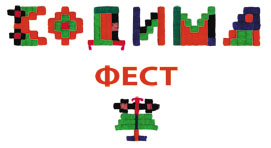 АНКЕТА ДЛЯ НАРОДНИХ МАЙСТРІВ(продаж товарів / проведення майстер-класів)Анкету надсилайте Оксані Ткач:e-mail: info@kodyma-fest.com телефон: (068) 539 98 81адреса: пл. Перемоги 1, м. Кодима, Одеська обл., 66000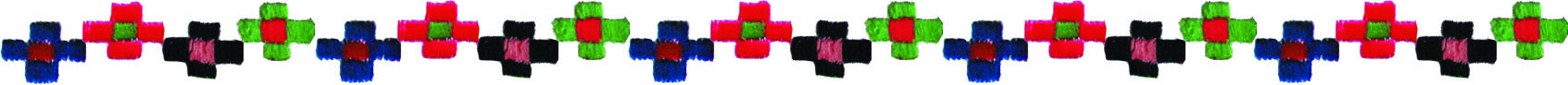 Прізвище, ім'я, по-батьковіОпишіть свої виробиОпишіть, який майстер-клас ви будете проводитиПосилання на ваш сайт або професійні сторінки в соцмережах(за відсутності  просимо надіслати фото виробів)ТелефонE-mailОсобисті сторінки в соцмережах